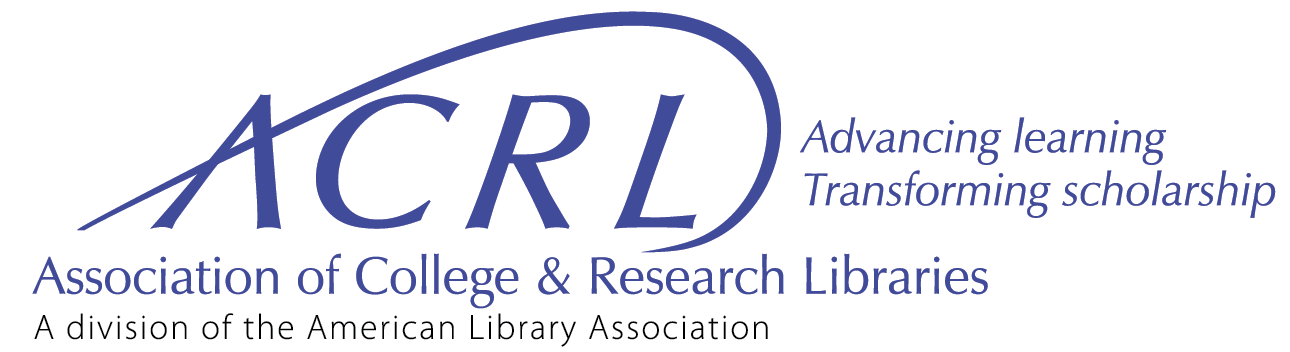 2018–19 Committee Work PlanNote: Each activity/project should be reported using the below form. Copy and paste the form as many times as needed to detail each activity/project. Plans should be Specific, Measureable, Attainable, Realistic, and Timely or SMART). Activity/Project Name ACRL Legislative AgendaBrief DescriptionThe Legislative Agenda, developed and revised by this committee, provides the background information for ACRL Board, ACRL staff and ACRL members to advocate effectively around national legislative policy issues important in higher education.Goal AreaSelect the single best connection to the ACRL Plan for Excellence and provide a brief sentence connecting your project to the Plan.  Value of Academic Libraries 1. Articulate a research agenda that communicates the value of academic and research libraries. 2. Promote the impact and value of academic and research libraries to the higher education community. 3. Build on Assessment in Action to expand community of practice and professional development opportunities. 4. Support libraries in advancing issues of equity, access, diversity, and inclusion in higher education. Student Learning 1. Challenge librarians and libraries to engage learners with information literacy skills in a way that is scalable and sustainable. 2. Increase the impact of information literacy by forming strategic partnerships with relevant higher education organizations. 3. Build capacity for librarians to collaborate with faculty and other campus partners in instructional and curricular design and delivery that will integrate information literacy into student learning. 4. Articulate and advocate for the role of librarians in setting, achieving, and measuring institutional student learning outcomes. Research and Scholarly Environment 1. Increase the ways ACRL is an advocate and model for open dissemination and evaluation practices. 2. Enhance members’ capacity to address issues related to scholarly communication, including but not limited to data management, library publishing, open access, and digital scholarship. 3. Increase ACRL’s efforts to influence scholarly publishing policies and practices toward a more open system. New Roles and Changing Landscapes 1. Deepen ACRL’s advocacy and support for a full range of information professionals.  2. Equip library workforce at all levels to effectively lead, manage, and embrace change.  3. Expand ACRL’s role as a catalyst for transformational change in higher education. Demonstrating Commitment to Equity, Diversity, and Inclusion within ACRL and/or the Profession. Enabling Programs and Services (education, advocacy, publications, or member engagement)Brief sentence connecting your project to the PlanThe ACRL Legislative Agenda is the main focus of advocacy efforts throughout the year.  It supports member efforts to advocate effectively for legislation and policies which will positively impact higher education.Timeline continuous project assigned in charge  short-term project that will be completed this membership year multi-year project continuing past this membership year (expected completion date: __________) Note: Multi-year, strategic goal-area projects are tracked in a multi-year planning grid. Expect your staff liaison to follow-up with questions to add this project to ACRL’s multi-year planning grid which is reviewed by the Board at its fall Strategic Planning Session and referenced for budget preparation.Outline the steps and intermediate deadlines planned to complete the project. Assessment: How will success be measured? Successful completion and approval of the Agenda by the Board.  Other measures would include increased numbers of website views and use of the Legislative Agenda through the coming year.2018–19 Committee Work PlanActivity/Project Name Legislative Tool Kit Brief DescriptionThe Government Relations Committee will decide on whether or not to pursue creating a legislative tool kit targeted to academic librarians working with state and local legislators. Goal AreaSelect the single best connection to the ACRL Plan for Excellence and provide a brief sentence connecting your project to the Plan.  Value of Academic Libraries 1. Articulate a research agenda that communicates the value of academic and research libraries. 2. Promote the impact and value of academic and research libraries to the higher education community. 3. Build on Assessment in Action to expand community of practice and professional development opportunities. 4. Support libraries in advancing issues of equity, access, diversity, and inclusion in higher education. Student Learning 1. Challenge librarians and libraries to engage learners with information literacy skills in a way that is scalable and sustainable. 2. Increase the impact of information literacy by forming strategic partnerships with relevant higher education organizations. 3. Build capacity for librarians to collaborate with faculty and other campus partners in instructional and curricular design and delivery that will integrate information literacy into student learning. 4. Articulate and advocate for the role of librarians in setting, achieving, and measuring institutional student learning outcomes. Research and Scholarly Environment 1. Increase the ways ACRL is an advocate and model for open dissemination and evaluation practices. 2. Enhance members’ capacity to address issues related to scholarly communication, including but not limited to data management, library publishing, open access, and digital scholarship. 3. Increase ACRL’s efforts to influence scholarly publishing policies and practices toward a more open system. New Roles and Changing Landscapes 1. Deepen ACRL’s advocacy and support for a full range of information professionals.  2. Equip library workforce at all levels to effectively lead, manage, and embrace change.  3. Expand ACRL’s role as a catalyst for transformational change in higher education. Enabling Programs and Services (education, advocacy, publications, or member engagement)Brief sentence connecting your project to the PlanThe legislative toolkit would be a resource for librarians who want to learn more about advocacy for academic libraries, covering areas of interest including background information on the issues, the legislative process and communication strategies.Timeline continuous project assigned in charge  short-term project that will be completed this membership year multi-year project continuing past this membership year (expected completion date: __________) Note: Multi-year, strategic goal-area projects are tracked in a multi-year planning grid. Expect your staff liaison to follow-up with questions to add this project to ACRL’s multi-year planning grid which is reviewed by the Board at its fall Strategic Planning Session and referenced for budget preparation.Outline the steps and intermediate deadlines planned to complete the project. (add rows as needed)Assessment: How will success be measured? Assess the impact of the entire project rather than the specific actions listed above. A sentence or brief paragraph is adequate. (e.g., what indicators will be used, what tools will be used to collect data, and what targets will indicate success)Success would be determined by a final decision about next steps and possible actions taken on starting the project this year.   Specific ActionDue DateParty ResponsibleResources Needed (e.g., financial*, technology, staff support)Initial conference call to introduce members to each other and review the work of the committeeSeptember 7, 2018ChairNoneReview 2018 Agenda and discuss what should be kept and what removed November 9, 2018 All-committeeNoneSolicit and collect legislative issues from ACRL and ALA committees.December 7, 2018Chair and Vice-ChairNoneDecide on initial emerging and ongoing legislative issues to be considered for final Agenda.January 11, 2019All-committeeNoneCreate draft and begin editing final version of the Agenda.March 1, 2019All-committeeUse Google Docs to composeSubmit penultimate draft to ACRL Staff Liaison for copy editing.March 29, 2019Chair or vice-chairNoneSubmit final agenda, with Board action form to ACRL office for virtual vote.April 8, 2019ChairNone   Specific ActionDue DateParty ResponsibleResources Needed (e.g., financial*, technology, staff support)Review the report written by previous chair and current vice-chair on the feasibility of a toolkitSeptember 7, 2018All-committeeNoneMake a decision on whether or not to pursue creating a legislative toolkit this academic year or table it for another year September 7, 2018All-committeeNoneTBD if decision to create a toolkit this year is made 